ESTUDO TÉCNICO PRELIMINAR n. 007/2024- Introdução:Adesão a Ata de Registro de Preços n° 208/2023, da Prefeitura Municipal de Araputanga, que tem como objeto “registro de preços para futura e eventual aquisição de Material de Limpeza, copa e cozinha” para atendimento as demandas da Comarca de Araputanga.– Descrição da Necessidade:A presente contratação se justifica diante a necessidade da Comarca de Araputanga, em realizar a aquisição do item a ser aderido.Insta salientar ainda, que a disponibilização do material aos jurisdicionados é item fundamental, para proporcionar todas as possibilidades de serem mais bem atendidos pela administração.– Requisitos da Contratação:Sustentabilidade: Deverão ser observadas, também, durante a execução do objeto, as orientações dos programas da Administração Pública e normativos específicos voltados para as práticas sustentáveis, no que se refere ao cumprimento dos temas abaixo: Economia de energia; Economia em materiais plásticos descartáveis; Economia de água.– Estimativa das quantidades, acompanhadas das memórias de cálculo e dos documentos que lhe dão suporte:O quantitativo a ser adquirido foi dimensionado através de pesquisa de demanda; bem como, os custos estimados foram determinados conforme pesquisa de preços realizados na forma da Lei N. 14.133/2021.– Levantamento de mercado e justificativa da escolha do tipo de solução a contratar:Os bens objeto desta contratação são caracterizados como comuns, visto que se enquadra na classificação nos termos do § 1º, do art. 80, do Decreto nº 1.525/2022 “Consideram- se bens e serviços comuns, aqueles cujos padrões de desempenho e qualidade possam ser objetivamente definidos pelo edital, por meio de especificações usuais no mercado”.– Estimativas de preços ou preços referenciais:Para a realização da estimativa de preços, foram realizados orçamentos, com diferentes empresas, juntamente ao Painel de Preços, seguindo em anexo.– Descrição da solução como um todo:Informo que atualmente a Gestora Geral da Comarca realizada a aquisição dos itens via Crédito de Adiantamento (CAD), no entanto devido à alta rotatividade de magistrados, servidores, terceirizados e públicos externos existentes na Unidade, a verba disponibilizada a mesma não vem sendo suficiente para realizar a aquisição dos vasilhames e a manutenção necessária.– Justificativas para o parcelamento ou não da solução quando necessária para individualização do objeto:Não se aplica.– Demonstrativo dos resultados pretendidos em termos de economicidade e de melhor aproveitamento dos recursos humanos, materiais ou financeiros disponíveis:O custo estimado total da contratação por Registro de Preço será divulgado com a publicação do Edital.– Providências para adequação do ambiente do órgão:Não se aplica.– Contratações correlatas e/ou interdependentes:Não	há	contratações	correlatas	e	interdependentesgeradas pela contratação em comento.– Impactos AmbientaisInstrução Normativa SLTI/MPOG n° 01/2010 - Práticas de sustentabilidade ambiental.– Declaração da viabilidade ou não da contratação:Os estudos preliminares evidenciaram que a contratação da solução descrita, mostra-se possível tecnicamente e fundamentadamente necessária. Diante do Exposto, declara-se ser viável a contratação pretendida.Cuiabá, 04 de Março de 2024Roberto Cyríaco da SilvaCoordenador de InfraestruturaProtocolo de Assinatura(s)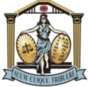 O documento acima foi submetido para assinatura eletrônica, na plataforma de assinaturas do Poder Judiciário do Estado de Mato Grosso.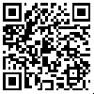 Para assegurar a autenticidade e validar as assinaturas, recomendamos o uso do aplicativo TodoJud, disponível para download em seu dispositivo móvel através da Google Play Store ou da Apple App Store.Código verificador - AD:A9290000-7B28-2E10-0C96-08DC3FA8C8B9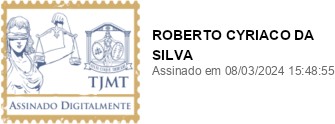 